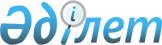 О признании утратившим силу Указа Президента Республики Казахстан от 5 июля 2011 года № 116 "Об утверждении стандартов государственных услуг "Проведение технического исследования на предмет отнесения товаров к специальным техническим средствам для проведения оперативно-розыскных мероприятий" и "Проведение технического исследования на предмет отнесения товаров к средствам криптографической защиты информации"Указ Президента Республики Казахстан от 27 мая 2014 года № 829Подлежит опубликованию в     

Собрании актов Президента     

и Правительства Республики Казахстан      ПОСТАНОВЛЯЮ:



      1. Признать утратившим силу Указ Президента Республики Казахстан от 5 июля 2011 года № 116 «Об утверждении стандартов государственных услуг «Проведение технического исследования на предмет отнесения товаров к специальным техническим средствам для проведения оперативно-розыскных мероприятий» и «Проведение технического исследования на предмет отнесения товаров к средствам криптографической защиты информации» (САПП Республики Казахстан, 2011 г., № 45, ст. 594).



      2. Настоящий Указ вводится в действие со дня подписания.       Президент

      Республики Казахстан                       Н. Назарбаев
					© 2012. РГП на ПХВ «Институт законодательства и правовой информации Республики Казахстан» Министерства юстиции Республики Казахстан
				